ESCOLA _________________________________DATA:_____/_____/_____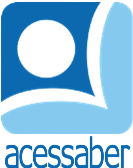 PROF:_______________________________________TURMA:___________NOME:________________________________________________________UMA PIPA NO CÉU	ADÉLIO ACORDOU NAQUELE SÁBADO DE SOL E FOI CORRENDO ATÉ A SALA PARA JOGAR VIDEOGAME, MAS NO CAMINHO ENCONTROU UMA PIPA COLORIDA. ELE TAMBÉM ACHOU UM BILHETE QUE DIZIA: “PEGUE A PIPA E ME ENCONTRE NO QUINTAL. COM AMOR, PAPAI”. FOI O QUE ADÉLIO FEZ. SEU PAI O AJUDOU A SOLTAR A PIPA, E ELA VOOU ALTO NO CÉU. OS PASSARINHOS SE APROXIMAVAM PARA ADMIRÁ-LA TAMBÉM. O PEQUENO CÃO ACHOU MUITO DIVERTIDO AQUELE MOMENTO COM O PAI, E ELES PASSARAM A EMPINAR PIPA PARA SEMPRE.180 HISTÓRIAS PARA SE DIVERTIR. 
EDITORA: CIRANDA CULTURAL.QUESTÕESQUAL É O TÍTULO DO TEXTO?R: __________________________________________________________________QUANTOS PARÁGRAFOS HÁ NO TEXTO?R: __________________________________________________________________QUAIS SÃO OS PERSONAGENS DA HISTÓRIA?R: __________________________________________________________________O QUE ADÉLIO ESTAVA INDO FAZER NO SÁBADO?R: ______________________________________________________________________________________________________________________________________O QUE ADÉLIO ENCONTROU NO CAMINHO?R: __________________________________________________________________________________________________________________________________________________________________________________________________________QUE CONVITE O PAI FEZ PARA ADÉLIO?R: ______________________________________________________________________________________________________________________________________FAÇA UMA ILUSTRAÇÃO DA HISTÓRIA: